SOLFESTETIDE SA KLAVIRSKOM PRATNJOM I KATEGORIJA
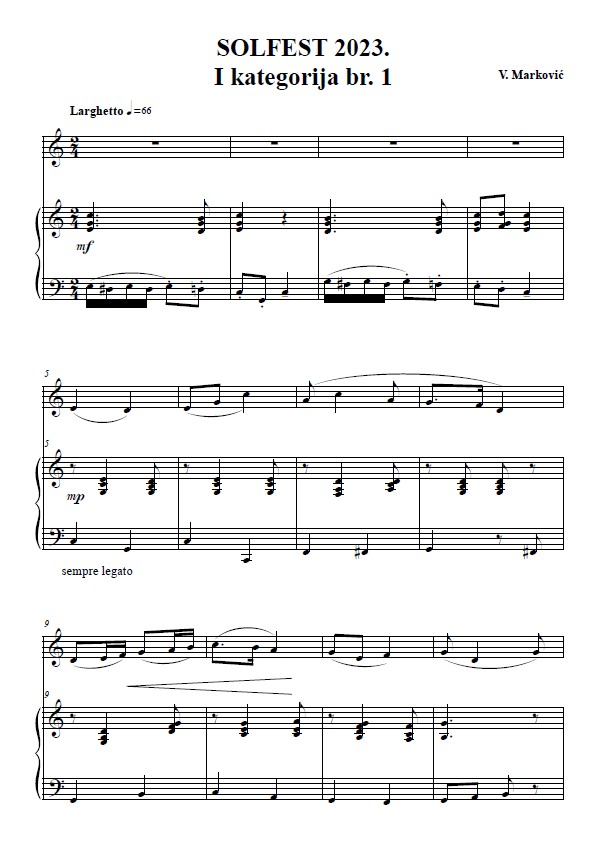 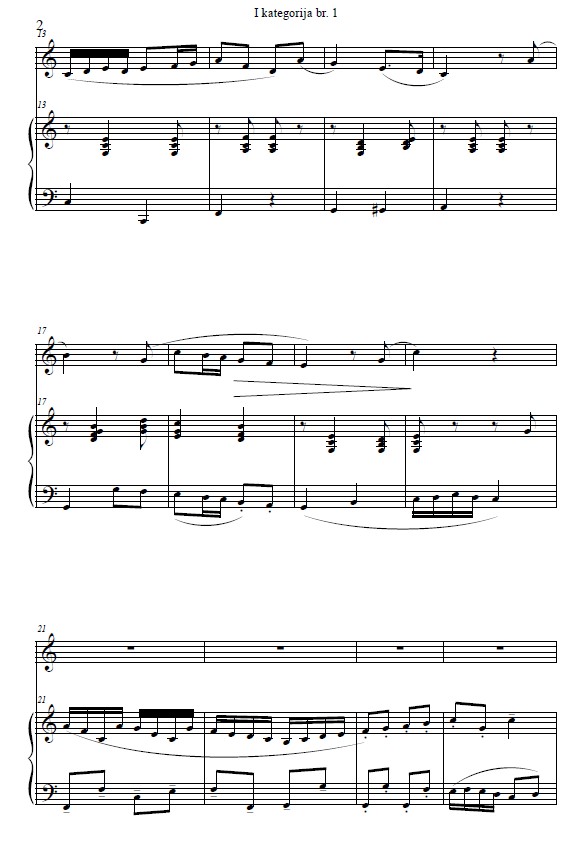 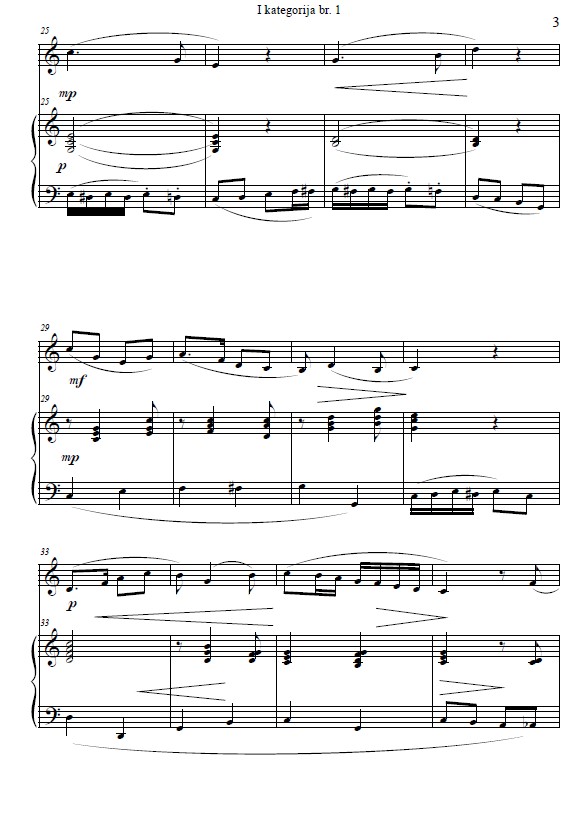 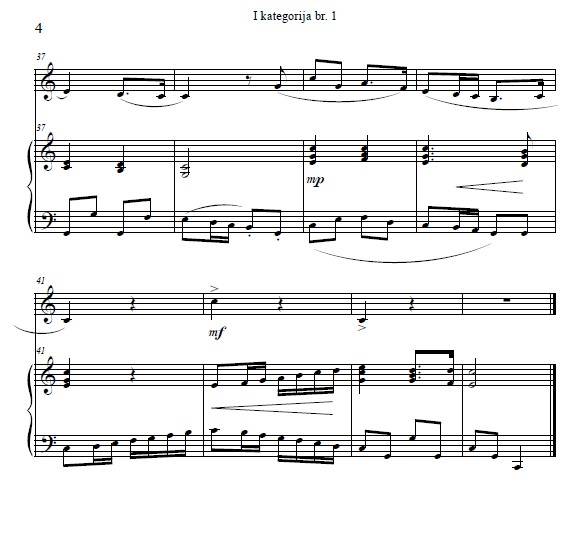 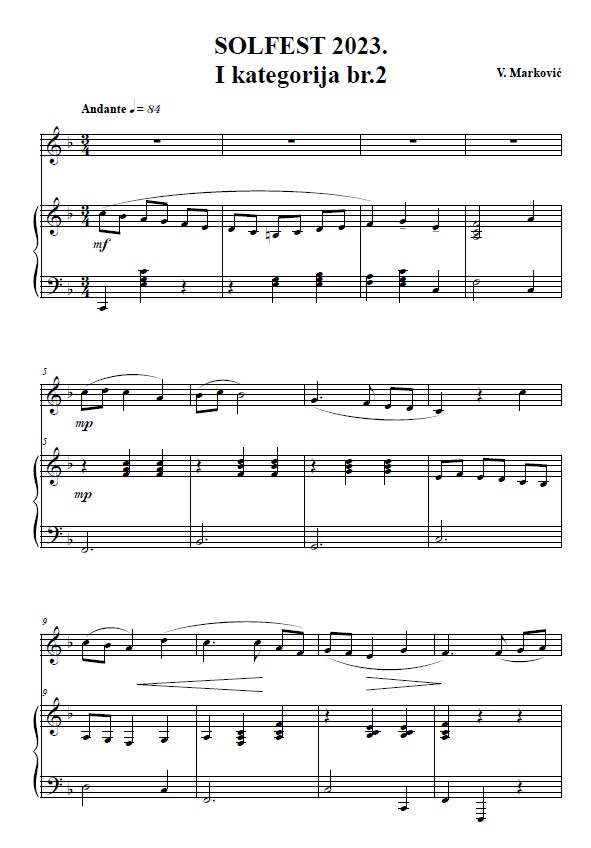 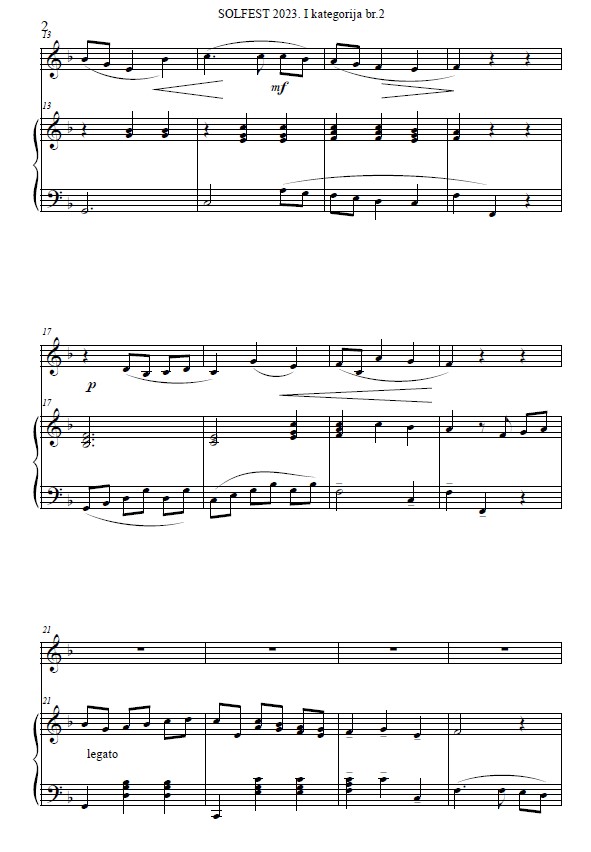 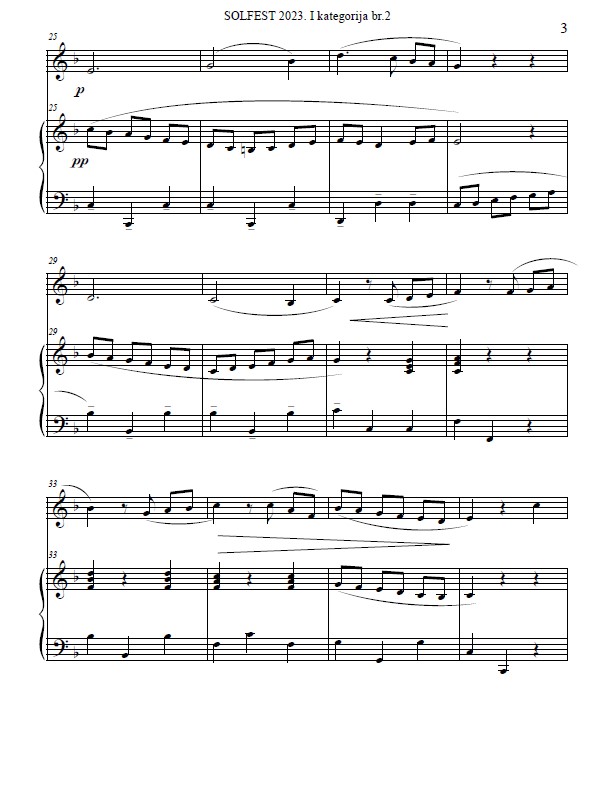 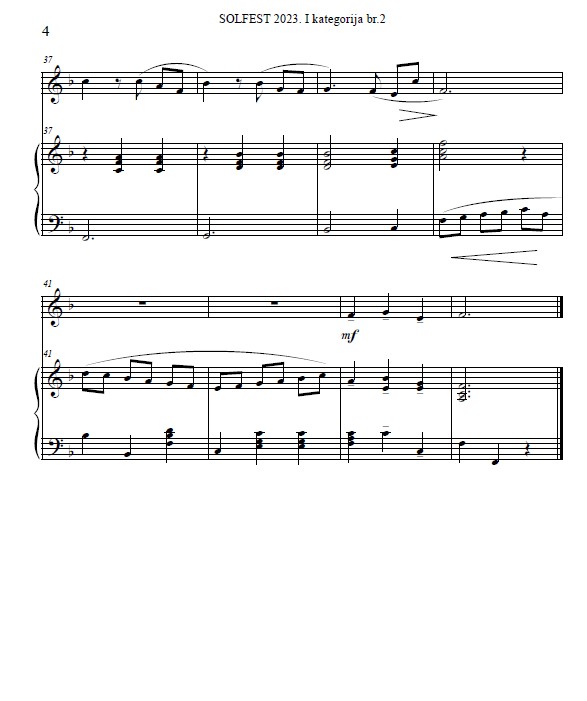 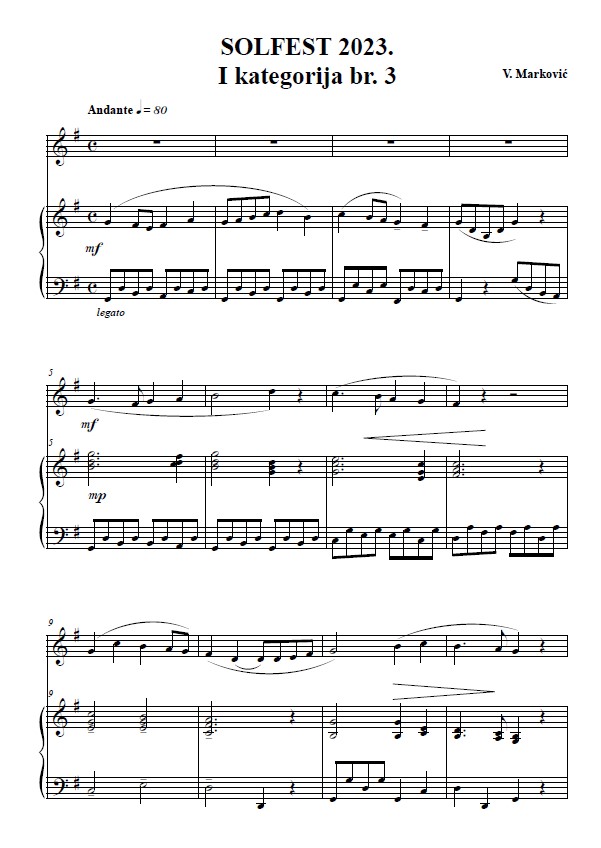 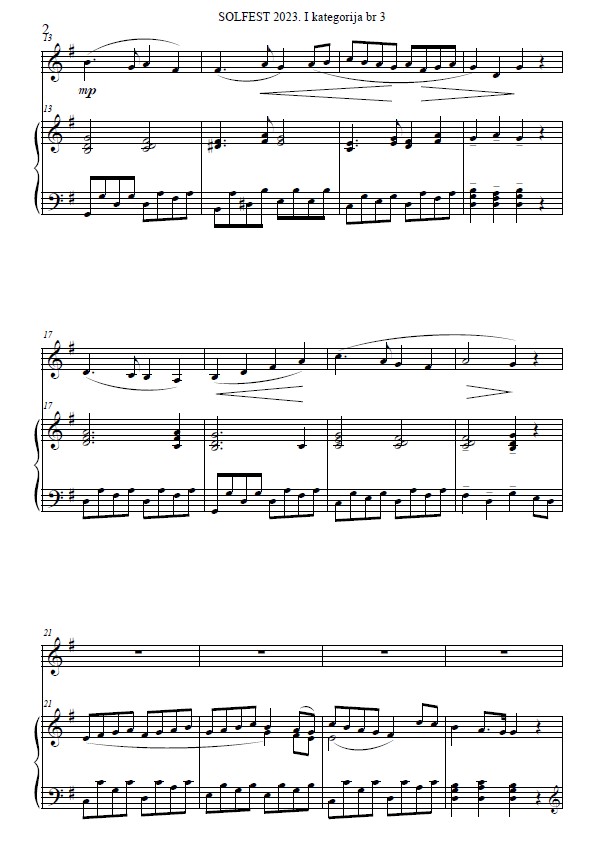 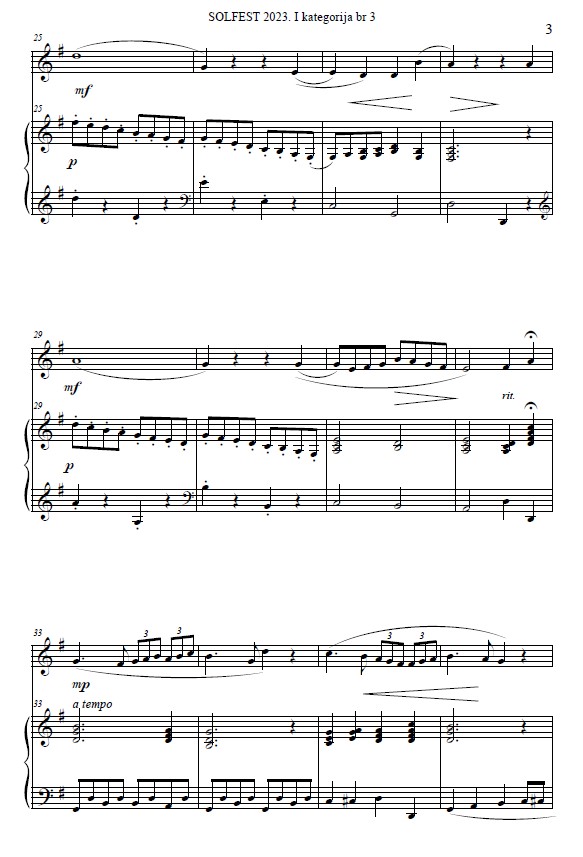 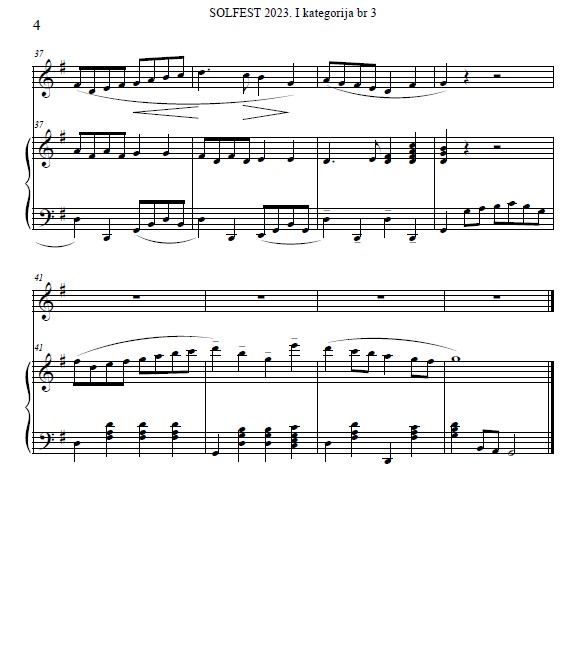 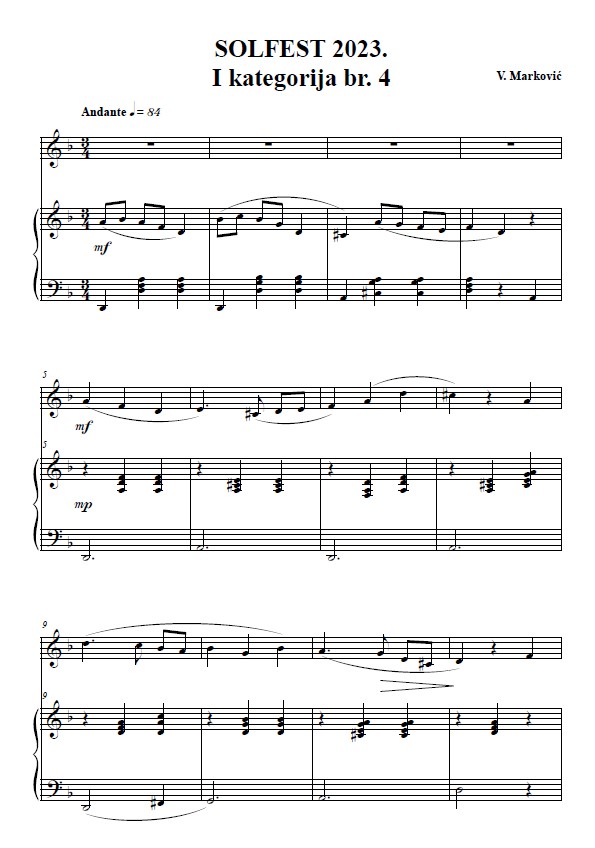 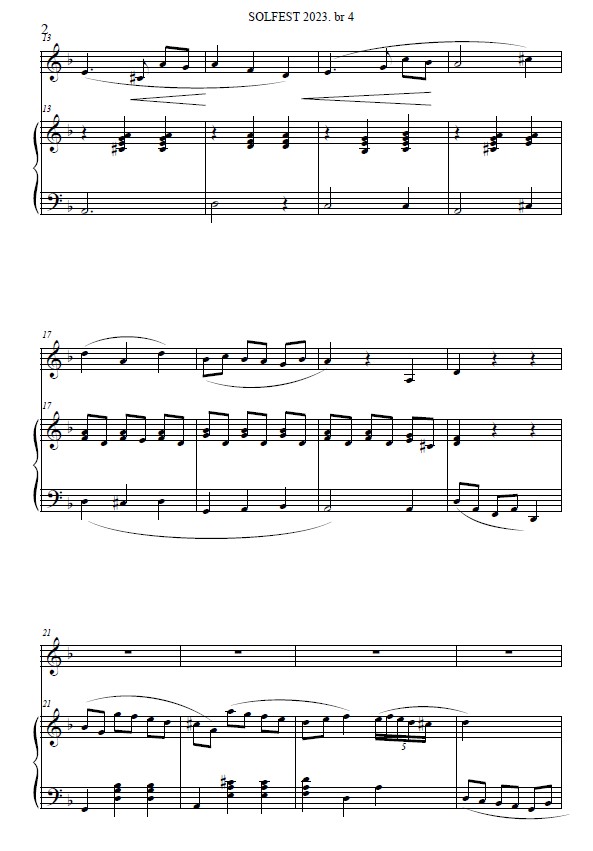 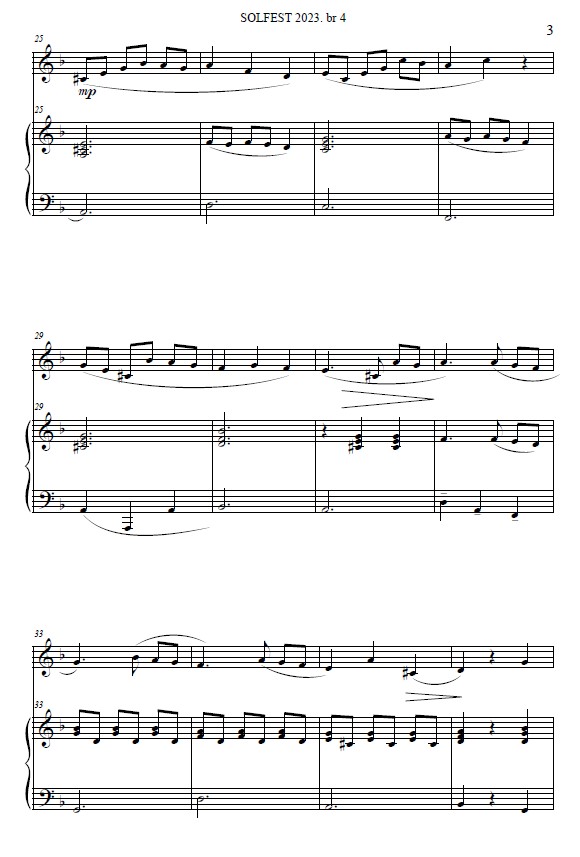 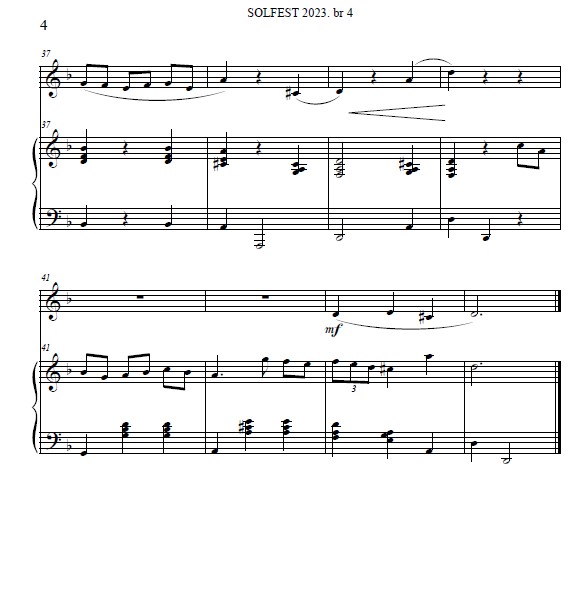 